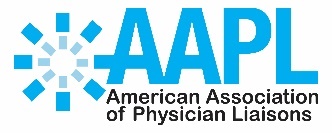 INDICATE THE POSITION FOR WHICH THIS FORM IS BEING SUBMITTEDPresident-Elect shall fulfill the duties of the President at the request of the President or in the absence or inability of the President to act. When so acting, he or she shall have the powers of the President. This officer will subsequently serve the following 2 years as President and the Past PresidentSecretary shall be responsible for keeping accurate records of the proceedings of all meetings of the Association, in conjunction with staff at AAPL Headquarters. The Secretary shall serve all notices in due time and order to the membership, and be the official custodian of all matters of record. The Secretary shall maintain a current copy of the Bylaws and a current membership list. The Secretary shall present to the Board of Directors all communications and attend to all correspondence of the Association under the direction of the President.At-Large Directors shall be responsible for participating in all board meetings and association activities. It is understood that chairing a minimum of a committee will be one of the responsibilities of this position. 
Name: 		Employer: 	Employer City/State: 			Member since: Click here to read and review the AAPL Bylaws.Explain why are you or your nominee would be a good candidate.List how you (or your nominee) has served or participated in AAPL.Will your employer (or your nominee’s) support the time you will need to invest in AAPL Board activities (Board and committee calls, attendance at the Annual Conference)?   Yes		 No		 Ask my NomineeHave you (or your nominee) attended at least two educational events such as AAPL Annual Conferences or Regional Meetings?Yes (please list) 	No		 Ask my Nominee1. 	(city, state and year)	 2. 		__		(city, state and year)Will you (or your nominee) be attending the upcoming AAPL Annual Conference this June?    Yes NoPlease complete and email this form to our Nominating Committee Chair, Tracie King at tracie.king@nationwidechildrens.org and copy AAPL at contactaapl@gmail.com. If you have any questions, please contact the AAPL offices at 571-402-2275.  Deadline: April 21, 2017Signature: 		Date: 